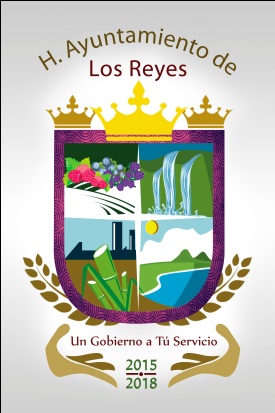 MUNICIPIO DE LOS REYES, MICHOACÁNFORMATO: FRACCIÓN XX (CANTIDADES RECIBIDAS DE MANERA DESGLOSADA POR CONCEPTO DE RECURSOS AUTOGENERADOS, Y EN SU CASO, EL USO O APLICACIÓN QUE SE LES DA)Periodo reportadoConcepto de los recursos autogeneradosVínculo al Informe sobre su aplicación PRIMER TRIMESTRE (ENERO, FEBRERO Y MARZO)RECURSOS PROPIOSVINCULOFecha de actualización de la informaciónÁrea productora de informaciónResponsable de acceso a la información pública05/04/2016TESORERIAC.P ALDA BERENICE ABARCA VIDALES Encargada de acceso a la información